7. b razred Datum: 26. 3. 2020                  Vsebina ure: RokometUvodni del ure:Teoretične vsebine:A. Preberi!OSNOVNI TEHNIČNI ELEMENTI Za uspešno igranje rokometa v fazi napadanja morajo igralci obvladati naslednje prvine:1. Lovljenje in podajanje žoge spada med osnovne elemente rokometne igre. Med osnovne sodijo:- komolčna podaja,- podaja z dolgim zamahom iznad glave,- podaja iz naleta,- rugby podaja z obema rokama in- podaja od tal.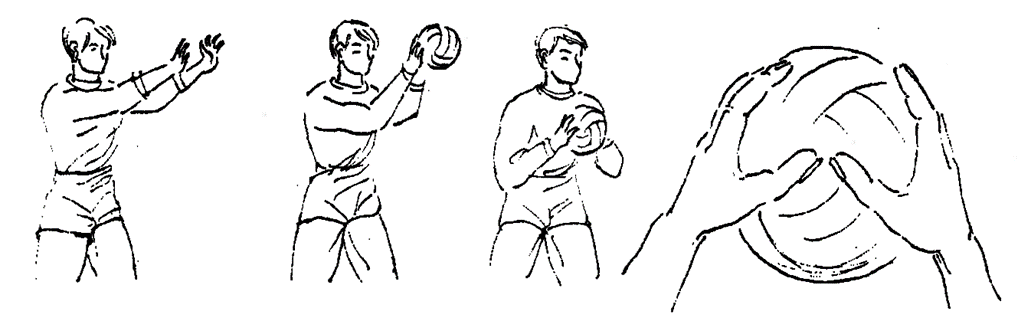 Položaj rok pri lovljenju žoge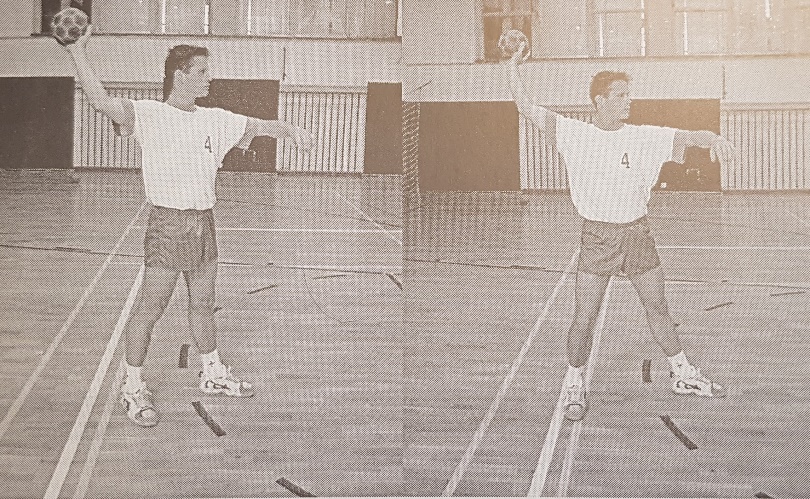 Položaj igralca pri komolčni podaji in podaji z dolgim zamahom iznad glave s tal2. Vodenje žoge:    Položaj igralca med vodenjem žoge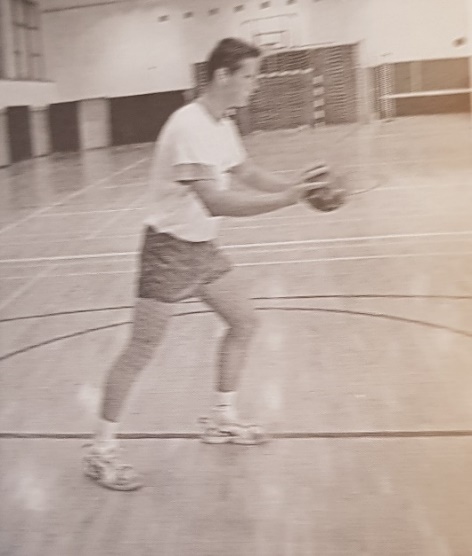 3. Streljanje na vrata- strel z dolgim zamahom iznad glave s tal,- strel v skoku,- strel s padcem. Strel z dolgim zamahom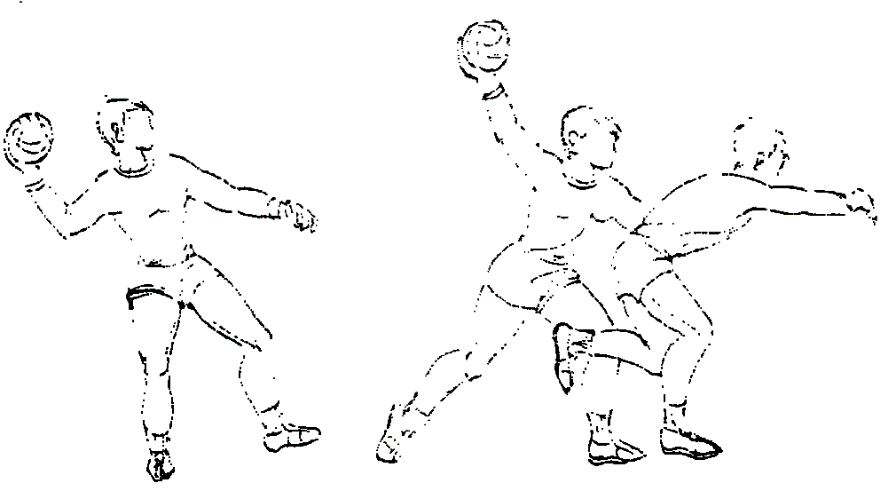   Strel iz skoka 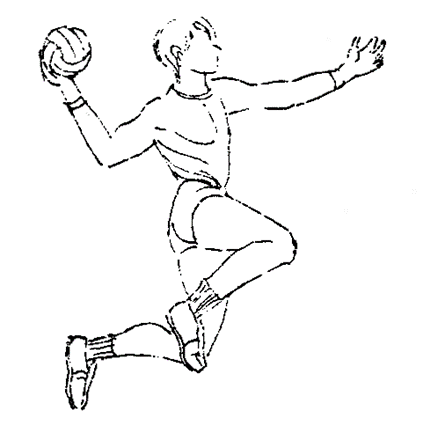 4. Odkrivanje:Odkrivanje pomeni gibanje po igrišču z namenom, da lahko igralec v primernem trenutku varno in zanesljivo sprejme žogo in nadaljuje z igro. 5. Varanje:Varanja izvajajo igralci z namenom, da bi preslepili nasprotnikove igralce. Varanja se lahko izvedejo s pomočjo spremembe smeri in ritma gibanja, z lažno podajo, z lažnim strelom, pogledom ...6. Preigravanje:Preigravanje je aktivnost, ki jo igralci najpogosteje izvajajo z žogo. Povezano je z varanjem. Poznamo preigravanje z enojnim ali dvojnim varanjem ter obratom v eno ali drugo stran.B. Pojdi na spletno povezavo: https://eucbeniki.sio.si/sport/index.html#page59645.html (najbolje je da spletni naslov kopiraš in ga prilepiš v spletni brskalnik)Naloga: preberi vsebino, oglej si oba videa, reši nalogo povezovanja in, če imaš možnost, z bratom, sestro ali staršem preveri svoje sposobnosti (po želji, a prej poskrbi za ogrevanje).https://eucbeniki.sio.si/sport/index.html#page59650.html Oglej si različne strele iz tal in skoka in odgovori na vprašanje: Ali je dovoljeno….?Glavni del ure:Praktične naloge1. AEROBNO OGREVANJE: korakanje na mestu; korakanje z visokim dvigovanjem kolen; tek na mestu; sonožni poskoki levo - desno (naprej – nazaj);                   poskoki narazen – skupaj (dodaj še delo rok - JUMPING JACK).2. Gimnastične vaje: ●raztezne in dinamične za celo telo (sama izberi vaje, ki si jih spoznala pri pouku športa ali na treningu v klubu, društvu).●Krepilne vaje:A: 15 x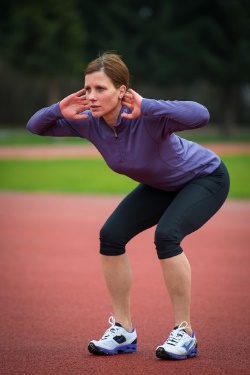 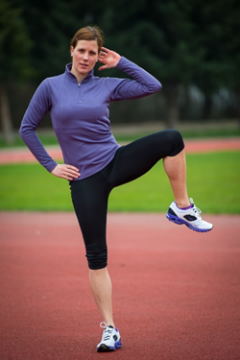     počep                   in                dotik kolena in komolca, ko se vzravnaš (ista stran)B. 15x                                  ni slike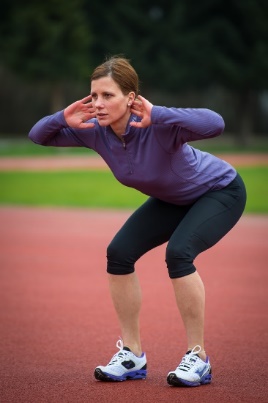   počep                            in              dotik kolena z nasprotnim komolcem, ko se                                                         vzravnaš (diagonalna); vsakokrat menjaš straniC. 30x     Dvig prsnega dela trupa in ponovni spust. Ko dvigneš telo- zadrži za trenutek v tem položaju in narediš izdih. Ko se vrneš v ležeči položaj narediš vdih; ves čas imaš napete trebušne mišice).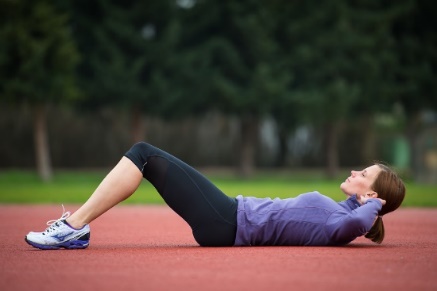 Č. Štej do 30 Striženje z nogami in rokami diagonalno. Poskusi biti čim daljša in ne upogibaj se ledvenem delu hrbtenice)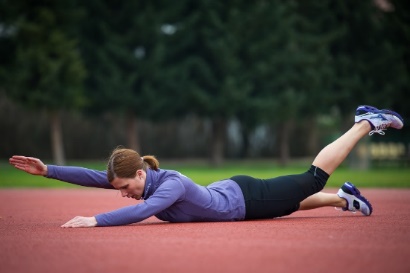 D.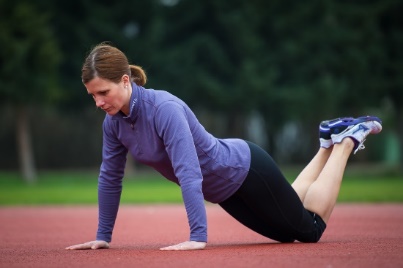 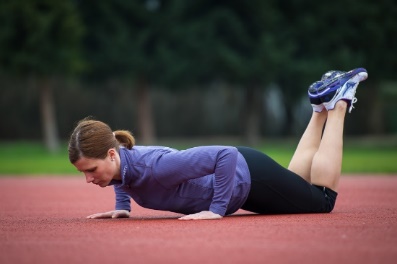 Opora na rokah in kolenih                    in izvedba male sklece3. IZIV: Če želiš opravi nekaj praktičnih nalog z žogo (izberi primeren prostor, dvorišče):- med vodenje žoge na mestu z boljšo roko se usedi na tla in ponovno ustani- met žoge nad glavo in ujem žoge za hrbtom- met žoge nad glavo, opravi dodatno nalogo (plosk, plosk spredaj – zadaj, počep, obrat za 360 º) in ujem žoge- hkrati vodi dve žogi z rokama (v čepu, v hoji) 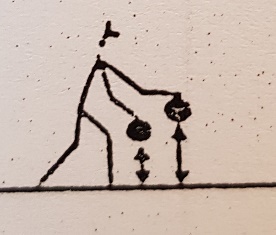 - hkratno vodenje žoge z roko in vodenje žoge z nogo (kasneje zamenjaj roki in nogi)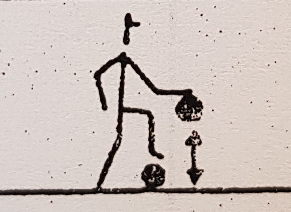 Žogi sta lahko različni. Če nimaš dveh žog, izpusti nalogo in jo bomo delali kasneje v šoli, ko se ponovno srečamo. Žoge si ne smeš sposoditi od drugih, ker obstaja nevarnost prenosa virusov!!!!!!4. Raztezne vaje za celo telo!5. Priporočamo: športne aktivnosti v naravi (tek, hoja, sprehodi). Upoštevajte vsa priporočila vlade RS in NIJZ. Na sprehodu v naravi naj te obvezno spremljajo starši. Sami ne smete zapuščati doma.Viri:E učbenik za športSvetovni splet (vaje DM tek)